Frau Maier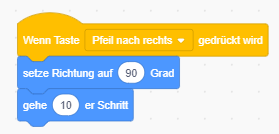 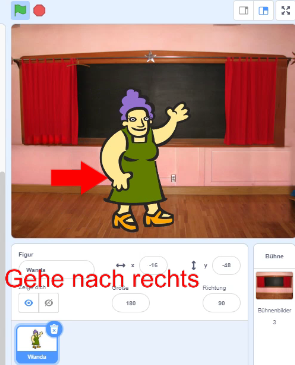 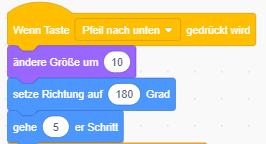 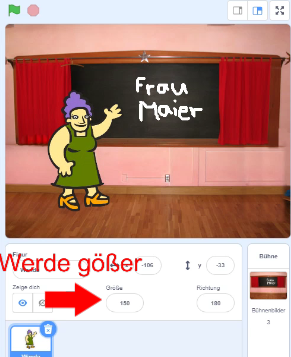 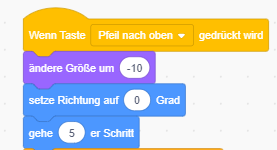 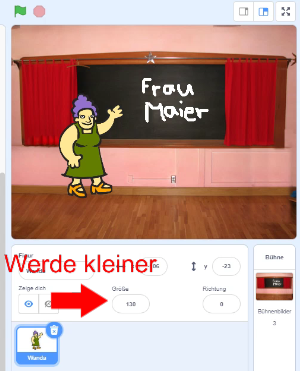 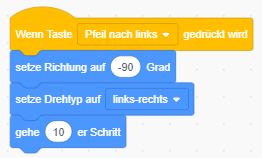 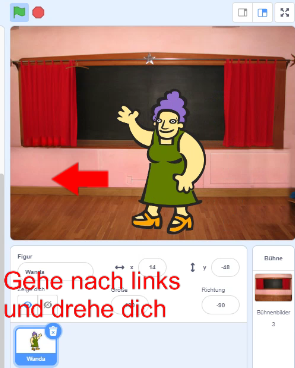 Falls etwas passiert: 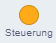 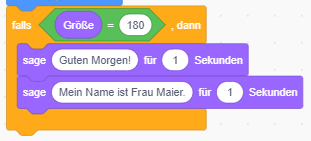 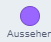 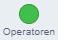 Ähnlich so auch beim Bühnenbild